INDICAÇÃO Nº 1364/2019Sugere ao Poder Executivo Municipal repinturas de solo, faixa “FAIXA DE PEDESTRES” na Rua Amadeu Bueno Campos nº 42  no Bairro Vila Oliveira.Excelentíssimo Senhor Prefeito Municipal, Nos termos do Art. 108 do Regimento Interno desta Casa de Leis, dirijo-me a Vossa Excelência para sugerir que, por intermédio do Setor competente, seja executada repinturas de solo “FAIXA DE PEDESTRES” na Rua Amadeu Bueno Campos nº 42 no Bairro Vila Oliveira neste município. Justificativa:Conforme reivindicação de munícipes, este vereador solicita repinturas de solo “FAIXA DE PEDESTRES” no local descrito acima, uma vez que o fluxo de veículos e pessoas é muito intenso nessa via. Muitos veículos e pedestres atravessam no lugar, o que pode vir a provocar acidentes de trânsito e outras ocorrências.Plenário “Dr. Tancredo Neves”, em 08 de abril 2019.Edivaldo Silva MeiraVereador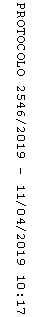 